ZAMÓWIENIE REPROGRAFICZNE NR ………………Data wpływu ………..ZamawiającyDane o zamawianych materiałachTom – RocznikRodzaj reprodukcjiKserokopia                        Skan                                  rozdzielczość 300 dpi	JPG		TIFF		PDFrozdzielczość 600 dpi	JPG		TIFF		PDF		Sposób odbiorupoczta elektroniczna  (do 25 MB)          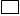 We Transfer (do 2 GB) przesyłka pocztowaodbiór osobistyMiejska Biblioteka Publiczna w Siedlcach nie bierze odpowiedzialności za ewentualne naruszenie prawa autorskiego dokonane przez zamawiającego materiały biblioteczne. Oświadczam, iż zapoznałem się z obowiązującym Cennikiem Usług Reprograficznych.Klauzula informacyjna wraz ze zgodą na przetwarzanie danych osobowych w celu zrealizowania usługi reprograficznejMiejska Biblioteka Publiczna w Siedlcach ul. Piłsudskiego 5, 08-110 Siedlce, jako administrator danych osobowych, informuje Panią/ Pana, iż:podanie danych osobowych wskazanych w formularzu zamówienia jest dobrowolne, ale niezbędne w celu realizacji usługi reprograficznej;posiada Pani/Pan prawo dostępu do treści swoich danych i ich sprostowania,usunięcia, ograniczenia przetwarzania, prawo do przenoszenia danych, prawo do cofnięcia zgody w dowolnym momencie bez wpływu na zgodność z prawem przetwarzania, którego dokonano na podstawie zgody przed jej wycofaniem;w sprawach związanych z ochroną danych osobowych może się Pani/Pan kontaktować z Inspektorem Ochrony Danych, pisząc na adres administratora bądź adres e-mail: odo@mbp.siedlce.pldane mogą być udostępniane przez Miejską Bibliotekę Publiczną w Siedlcach podmiotom upoważnionym do uzyskania informacji na podstawie przepisów prawa;podane dane będą przetwarzane na podstawie art. 6 ust. 1 lit. a) i zgodnie z treścią ogólnego rozporządzenia o ochronie danych osobowych z dnia 27 kwietnia 2016 r. Dz. Urz. UE z 2016 Nr 119 (RODO);po zakończeniu przetwarzania danych osobowych w pierwotnym celu dane osobowe będą przetwarzane zgodnie z obowiązującymi w Miejskiej Bibliotece Publicznej w Siedlcach przepisami archiwalno-kancelaryjnymi;ma Pani/Pan prawo wniesienia skargi do Prezesa Urzędu Ochrony Danych Osobowych gdy uzna Pani/Pan, iż przetwarzanie danych osobowych Pani/Pana dotyczących narusza przepisy RODO;więcej informacji na temat ochrony danych osobowych w Miejskiej Bibliotece Publicznej w Siedlcach znajdzie Pani/Pan w Polityce Prywatności na stronie Biuletynu Informacji Publicznej administratora: http://mbpsiedlce.bip.e-zeto.eu (zakładka Ochrona Danych Osobowych - RODO )Wyrażam zgodę na przetwarzanie przez administratora, którym jest Miejska Biblioteka Publiczna w Siedlcach ul. Piłsudskiego 5, 08-110 Siedlce, moich danych osobowych w celu realizacji usługi reprograficznej.Data i czytelny podpis zamawiającego  ………………………………………………Osoba prywatnaInstytucjaImię i nazwisko ..................................Nazwa ………………………………………………………………………………………………………………………………Dane kontaktowe (e-mail, telefon)Dane kontaktowe (e-mail, telefon) ……………………………………………………………………………………………NIP……………………………………….AutorSygnaturaTytułStronyTom – RocznikAutorSygnaturaTytułStronyAutorSygnaturaTytułStronyTom – RocznikWykonano kopieNumer faktury……………………………………………………..…………………………………………………………………………………………..Uwagi …………………………………………..Do zapłaty…………………………………………………..……………………………………